14.05.2020 r. – czwartekTemat tygodnia: Łąka w maju Temat dnia: Kwiaty majowej łąkiZabawa z pokazywaniem Wianek dla mamy.Dzieci pokazują ruchem słowa:Na majowej łące rosną różnokolorowe kwiaty, 		unoszą dłonie od podłogi w górę,pachnące maki, konwalie, fiołki i rumianki. 	unoszą dłonie do nosa, robią wdech nosem,Dzieci przyszły na łąkę 					maszerują po sali,i nazrywały kwiatów, 					wykonują ruch zrywania kwiatów,z których uplotły wianek dla mamy. 	robią młynek przedramionami przed sobą,Zaniosły mamie niespodziankę, 	maszerują w miejscu, łączą dłonie na wysokości piersi,a mama uśmiechnęła się i mocno przytuliła.	 splatają ręce na wysokości ramion.Oglądanie roślin łąkowych Zielnik.   maki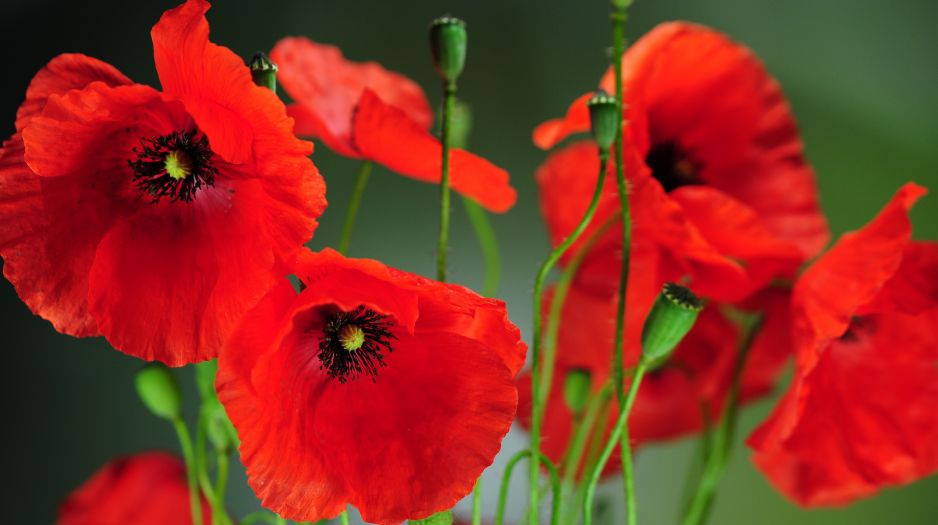     konwalie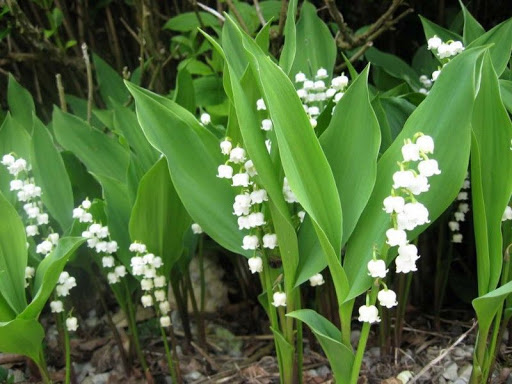    koniczyna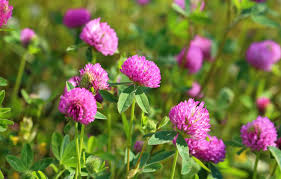 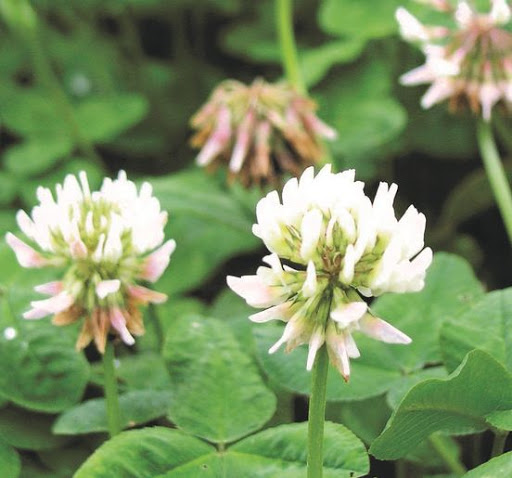    stokrotka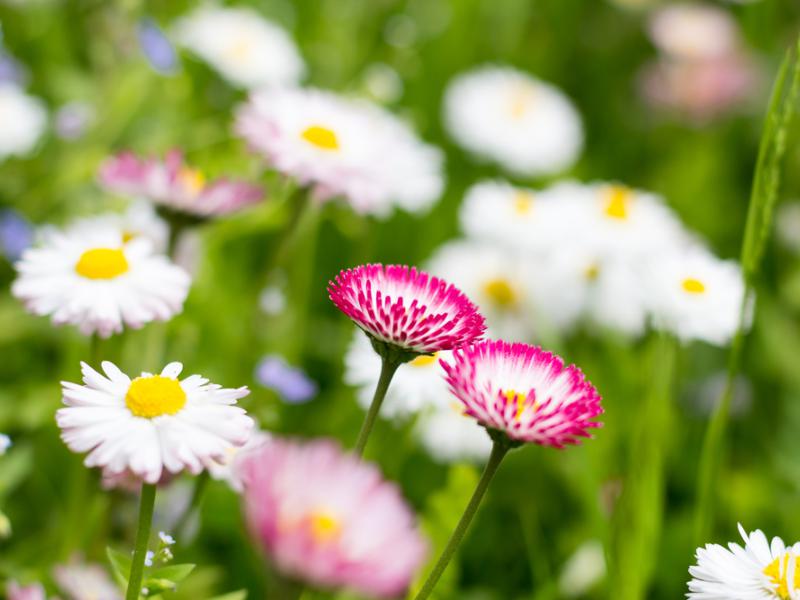    mniszek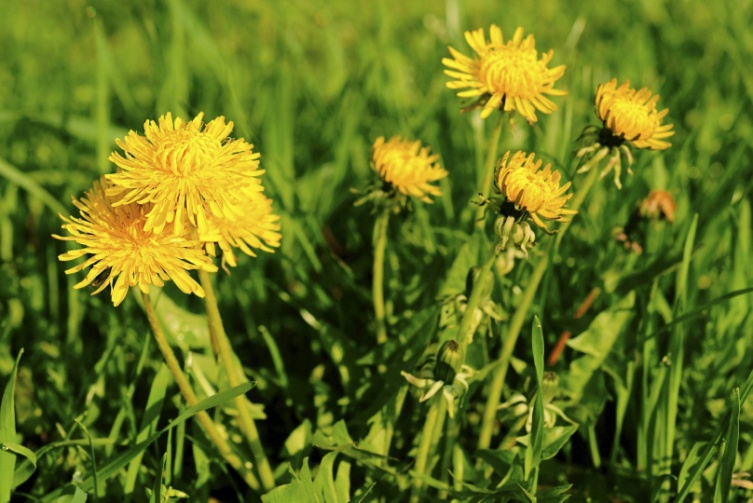    niezapominajka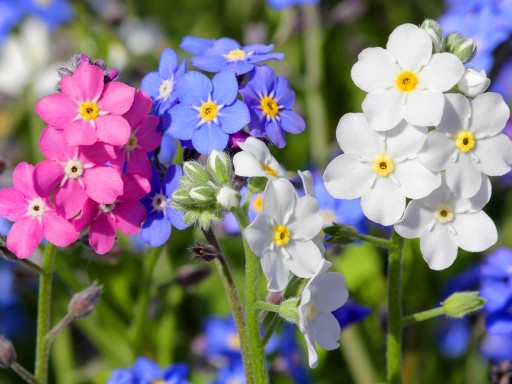    fiołek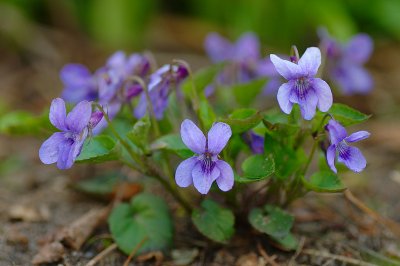    bratek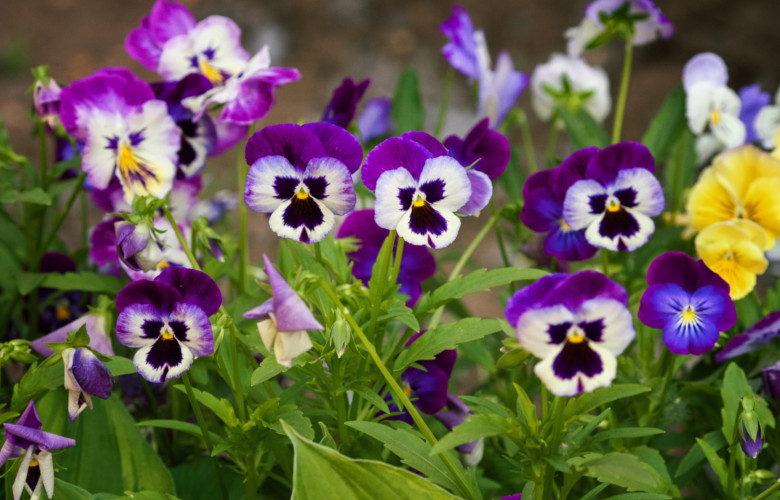 Maki i chabry – praca plastyczna.Wyprawka plastyczna, karta nr 27, klej, jasnozielony karton A4, ciemnozieloną kredkę i flamaster (lub farby i pędzel), nożyczki.Dzieci:− wycinają obrazki główek kwiatów,− zaginają w odpowiednich miejscach i przyklejają do kartonu,− dorysowują (domalowują) kwiatom łodyżki oraz łąkę – trawy i inne roślinyĆwiczenia ortofoniczne na podstawie wiersza B. Szelągowskiej Majowa łąka.Proszę przeczytać wiersz dwa razy. Za drugim razem dzieci powtarzają fragment tekstu: za, zo, ze, zu, zy to majowe dni!Majowa łąka,pachnąca łąka;Tu widać myszkę,słychać skowronka...Za, zo, ze, zu, zyto majowe dni!Pająk zaplatapośród traw sieci,a mała pszczółkado kwiatka leci.Za, zo, ze, zu, zyto majowe dni!Ważka spoglądana dół ciekawie.Kret nowy kopiecwykopał w trawie.Za, zo, ze, zu, zyto majowe dni!Bąk bzyczy głośno,trzmiela szukając.A wokół brzozywciąż biega zając.Za, zo, ze, zu, zyto majowe dni!Na małym krzaczkuprzysiadła mucha.Z wielką uwagąmotyla słucha.Za, zo, ze, zu, zyto majowe dni!I konik polnyteż nie próżnuje,małej biedroncekropek pilnuje.Za, zo, ze, zu, zyto majowe dni!Tyle się dziejeciągle na łące!Aż z ciekawościązerka tam słońce.Za, zo, ze, zu, zyto majowe dni!Ćwiczenia dźwiękonaśladowcze Odgłosy łąki.Dzieci biegają, naśladując podany odgłos zwierzęcia żyjącego na łące: konik polny – cyk, cyk; żaba – kum, kum; osa – bzzzz...; skowronek – fiu, fiu.Karta pracy, cz. 2, nr 47Dzieci:− nazywają zwierzęta na zdjęciu,− dzielą ich nazwy rytmicznie (na sylaby),− kolorują ramki zdjęć,− rysują po śladzie rysunków ślimaków.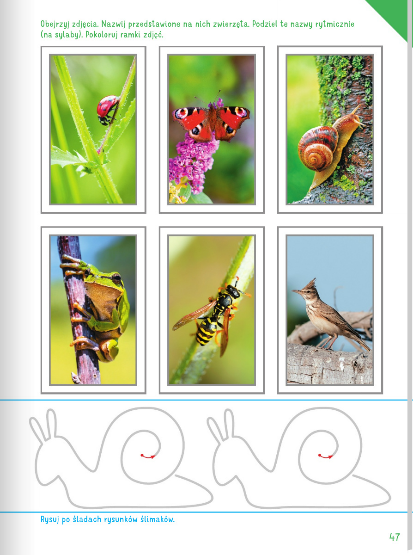 